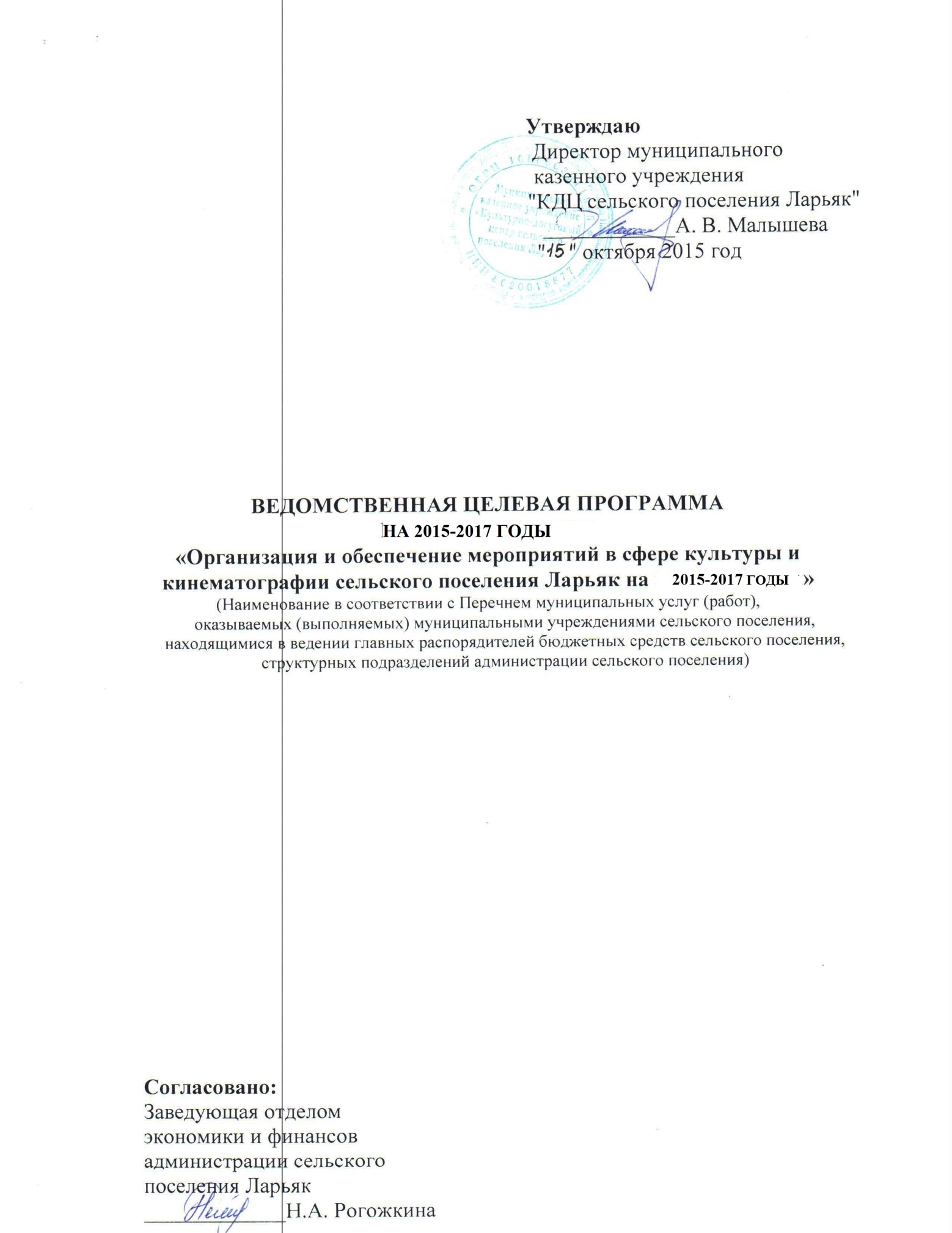 Ведомственная целевая программа "Организация и обеспечение мероприятий в сфере культуры и кинематографии сельского поселения Ларьяк на 2015-2017 годы"Паспорт программыПриложение 1 к ведомственной целевой программе "Организация и обеспечение мероприятий в сферекультуры и кинематографии сельского поселения Ларьяк на 2015-2017 годы"Ожидаемые конечные, а также непосредственные результаты реализации программыПриложение 2 к ведомственной целевой программе "Организация и обеспечение мероприятий в сферекультуры и кинематографии сельского поселения Ларьяк на 2015-2017 годы"Перечень мероприятий ведомственной целевой программыНаименование субъекта бюджетного планирования Муниципальное казённое учреждение «Культурно - досуговый центр сельского поселения Ларьяк»Наименование муниципальной программы «Организация и обеспечение мероприятий в сфере культуры и кинематографии сельского поселения Ларьяк на 2015-2017г» Должностное лицо, утвердившеепрограмму, дата утверждения                                   Змановская Оксана Владимировна, 29.10.2014 годаЦели и задачи              Повышение качества жизни населения и создание условий для обеспечения конституционных прав граждан на доступ к культурным ценностям;создание условий для совершенствования качества оказания услуг в области культуры; Показатели результатов (непосредственные) Количество посетителей культурно - досуговых  мероприятий, в том числе  детей;количество участников в клубных формированиях, в том числе детей; количество участников коллективов художественной  самодеятельности, в том числе детей;количество культурно - досуговых мероприятий, в том числе для детей;количество клубных формирований, в том числе для детей;количество коллективов художественной самодеятельности, в том числе для детей  Характеристика  программных мероприятийУлучшение материально-технической базы учреждения культуры (приобретение услуг (услуги связи, транспортные услуги, коммунальные услуги, услуги по содержанию здания, издательские услуги, курсы повышения квалификации, проведение мероприятий и прочее));сохранение и развитие кадрового потенциала учреждения (оплата труда и начисления на оплату труда);обеспечение свободы творчества и прав граждан на участие в культурной жизни (укрепление материальной базы учреждений культуры (проведение мероприятий); увеличение стоимости материальных запасов (хозяйственное содержание, проведение мероприятий);  развитие платных услуг).Сроки реализации 2015-2017 годыФинансовое обеспечение муниципальной программыобъем финансирования Программы – 34 619,5  тыс. рублей, в том числе:2015 год – 9 705,7 тыс. рублей, 2016 год – 12 456,9 тыс. рублей,2017 год – 12 456,9 тыс. рублей.  Источники финансирования: бюджет поселения и  средства от платных услуг.Ожидаемые результаты реализации муниципальной программы (показатели конечных результатов)увеличение удельного веса населения, принимающего участие  в мероприятиях  учреждений на 1% ежегодно;среднее  число посетителей культурно - досугового мероприятия не менее 35; рост числа посетителей массовых мероприятий к числу прошлого года, в т.ч.: детей, представителей льготной категорий на 1% ежегодно; 100%  потребителей, удовлетворенных качеством и доступностью услуг учреждений; рост количества культурно - досуговых  мероприятий, в том числе число мероприятий, проводимых силами  самодеятельных коллективов учреждений на 2% ежегодно;рост числа посетителей культурно - досуговых мероприятий на 1 % ежегодно; сохранение количества коллективов самодеятельного народного творчества;№ 
п/пНаименование      
показателей результатовБазовый показатель наначало реализации
программы2013Значения показателя по годамЗначения показателя по годамЗначения показателя по годамЦелевое значение показателя на момент окончания действия программы№ 
п/пНаименование      
показателей результатовБазовый показатель наначало реализации
программы20132014год2015год2016год1234567Показатели непосредственных результатов             1.Удельный вес населения, принимающего участие  в мероприятиях  учреждений30%40%43%50%50%2.Среднее число посетителей культурно - досуговых  мероприятий/ в том числе детей, чел.38/1740/2040/2050/2550/253.Количество посетителей массовых мероприятий к  числу прошлого года/ в том числе детей, чел.12696/74612823/378412951/382213080/386013080/38604.Количество культурно -досуговых мероприятий, в том числе число мероприятий, проводимых силами самодеятельных коллективов учреждений425/284433/289441/294449/299449/2995Число жалоб и нареканий со стороны потребителей000006.Количество коллективов художественной самодеятельности/ в том числе для детей5/36/48/513/713/7№
п/пМероприятия программыФинансовые затраты нареализацию (тыс. рублей)Финансовые затраты нареализацию (тыс. рублей)Финансовые затраты нареализацию (тыс. рублей)Финансовые затраты нареализацию (тыс. рублей)Срок Выполне-ния№
п/пМероприятия программывсегов том числе:в том числе:в том числе:Срок Выполне-ния№
п/пМероприятия программывсего2015 год2016 год2017 годСрок Выполне-ния1Сохранение и развитие кадрового потенциала учреждения (оплата труда и начисления на оплату труда)27805,57407,710198,910198,92015г -2017г2Улучшение материально-технической базы учреждения культуры (приобретение услуг (командировочные расходы, услуги связи, транспортные услуги, коммунальные услуги, услуги по содержанию имущества, издательские услуги, курсы повышения квалификации, проведение мероприятий и прочее)).6732,42250,02241,22241,22015г -2017г3Обеспечение свободы творчества и прав граждан на участие в культурной жизни (укрепление материальной базы учреждений культуры (проведение мероприятий);увеличение стоимости материальных запасов (хозяйственное содержание, проведение мероприятий); развитие  платных услуг).81,648,016,816,82015г -2017гИтого34619,59705,712456,912456,9